Паспорт произведенияНазвание_______________________Жанр_____________________________Автор_____________________________________________________________Тема______________________________________________________________Герои: ________________________________________________________________________________________________________________________________Главные герои:_____________________________________________________Главная идея:______________________________________________________План:									Настроение1.____________________________________________________________________________2.____________________________________________________________________________3.____________________________________________________________________________4.____________________________________________________________________________5.____________________________________________________________________________6.__________________________________________________________________________________________________________________________________________________________________________________________________________________Главные герои глазами писателя: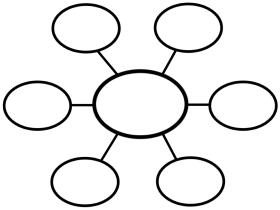 Подбери пословицу _________________________________________________________РЕКОМЕНДАЦИИ ЮНОМУ ЧИТАТЕЛЮ:   ДОРОГОЙ ДРУГ! Я______________________________________________________________________________________________________________________________________________________НАСТРОЕНИЕ: Бодрое, беспокойное, восторженное, настороженное, героическое, раздражительное, обиженное, ликующее, грустное, мечтательное, весёлое, скорбное, сочувственное, мрачное, печальное, шутливое, насмешливое, задиристое, сердитое, тоскливое.          